News Release
Date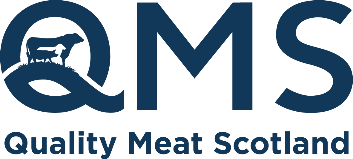 For immediate useScotch Lamb the ingredient of choice for Scotland’s Culinary World Cup teamWith the Culinary World Cup just around the corner, Scotland’s red meat levy body is once again supporting the Scottish National Culinary Team as they travel to Luxembourg to compete on the global stage.Taking place every four years, the forthcoming Villeroy & Boch Culinary World Cup is one of the biggest and best-known culinary contests in the world, bringing leading chefs from across the world together for a celebration of gastronomic excellence. Partnering with processors and exporters, Scotbeef, Quality Meat Scotland (QMS) will be supplying the seven-strong team of Scottish culinary professionals with prized Scotch Lamb products, which they will prepare as part of a menu using only the finest Scottish ingredients. The competition will see the team produce dishes for 110 guests in the Restaurant of Nations, and create a meal for a Chefs’ Table, judged by five of the most distinguished chefs in Europe.QMS Director of Market Development, Tom Gibson, highlighted the significance of the sponsorship in enhancing the reputation of Scotland’s red meat industry:“The Culinary World Cup draws top chefs and judges from around the globe and is a fantastic opportunity to get quality Scotch Lamb, with all that it has to offer in terms of taste, traceability and natural production, in front of influential culinary leaders.“Along with Scotbeef, we are proud to be able to deliver one of Scotland’s most exceptional products to the talented national team, and look forward to supporting them in their role as ambassadors for our industry.”  Director of Scotbeef, Simon Dowling, added: “For a global competition of this stature, the highly skilled chefs need only the finest ingredients to work with. Scotbeef is delighted to source premium quality Scotch Lamb for the national team to demonstrate their craft on the world stage, and wish them all the very best in Luxembourg.”Captained by Orry Shand, a multi award-winner and Executive Chef at Entier Food Services in Aberdeen, the team, which has been practicing regularly to fine-tune their respective courses, is comprised of: Craig Palmer, Craig Cooper and Rory Taylor, also from Entier; Alanna McCarthy from Meldrum House Golf and Country Club, David Millar from Jupiter Artland and Fraser Cameron of the Globe Inn in Dumfries, notably Scottish Young Chef of the Year and a finalist in the Young National Chef of the Year for Great Britain.The squad, presently ranked 13th in the world, are looking to build on a strong performance at the culinary Olympics in Stuttgart two years ago, and have been boosted by a £20,000 fund from the Scottish Government, which recognises the importance of Scotland’s food and drink sector.Kevin McGillivray, Scottish Culinary Team Director, commented on the upcoming contest:“The team has been working exceptionally hard to prepare for this prestigious event, and we are thrilled to be competing on the international stage, once again.“We have an outstanding larder here in Scotland, and this year’s menu is set to reflect that. Thank you to our sponsors for making it possible and allowing us to showcase the very best Scottish produce in a world-class competitive environment.”The Culinary World Cup is taking place as part of Expogast between 26th-30th November. To keep up with the Scottish team’s progress throughout the event, follow @MakeItScotch on social media./ENDSNotes to editors:This press release was issued by Jane Craigie Marketing on behalf of Quality Meat Scotland. For additional press information, please contact Rose on 07493 876646 or rose@janecraigie.com.QMS is the public body responsible for promoting the PGI labelled Scotch Beef and Scotch Lamb brands in the UK and abroad and also promoting Scottish pork products under the Specially Selected Pork logo.Please note that the use of the word Scotch in the Scotch Beef PGI and Scotch Lamb PGI brands is correct and should not be substituted for an alternative such as Scots or Scottish. The history of the use of the word Scotch in this way, traces back to the 18th century.QMS also helps the Scottish red meat sector improve its sustainability, efficiency and profitability and maximise its contribution to Scotland's economy.The quality assurance schemes run by QMS cover more than 90% of livestock farmed for red meat in Scotland. They offer consumers in the UK and overseas the legal guarantee that the meat they buy has come from animals that have spent their whole lives being raised to some of the world’s strictest welfare standards.Scotland’s beef, lamb and pork producers make an important contribution to the country’s economic, social and environmental sustainability, contributing over £2 billion to the annual GDP of Scotland and supporting around 50,000 jobs (many in fragile rural areas) in the farming, agricultural supply and processing sectors.For more information visit www.qmscotland.co.uk or follow QMS on Facebook or Twitter.